VASTUVÕETUD TEKSTIDP8_TA(2016)0327ELi ja Uruguay vaheline leping seoses Horvaatia ühinemisega ***Rahvusvahelise kaubanduse komisjonPE582.406Euroopa Parlamendi 13. septembri 2016. aasta seadusandlik resolutsioon, mis käsitleb nõukogu otsuse eelnõu sõlmida Euroopa Liidu ja Uruguay Idavabariigi vaheline kirjavahetuse vormis leping, milles käsitletakse vastavalt 1994. aasta üldise tolli- ja kaubanduskokkuleppe (GATT) artikli XXIV lõikele 6 ja artiklile XXVIII kontsessioonide muutmist Horvaatia Vabariigi loendis selle riigi Euroopa Liiduga ühinemise käigus (06870/2016 – C8-0235/2016 – 2016/0058(NLE))(Nõusolek)Euroopa Parlament,–	võttes arvesse nõukogu otsuse eelnõu (06870/2016),–	võttes arvesse Euroopa Liidu ja Uruguay Idavabariigi vahelist kirjavahetuse vormis lepingu projekti, milles käsitletakse vastavalt 1994. aasta üldise tolli- ja kaubanduskokkuleppe (GATT) artikli XXIV lõikele 6 ja artiklile XXVIII kontsessioonide muutmist Horvaatia Vabariigi loendis selle riigi Euroopa Liiduga ühinemise käigus (06871/2016),–	võttes arvesse nõusoleku taotlust, mille nõukogu esitas vastavalt Euroopa Liidu toimimise lepingu artikli 207 lõike 4 esimesele lõigule ja artikli 218 lõike 6 teise lõigu punkti a alapunktile v (C8-0235/2016),–	võttes arvesse kodukorra artikli 99 lõike 1 esimest ja kolmandat lõiku ja lõiget 2 ning artikli 108 lõiget 7,–	võttes arvesse rahvusvahelise kaubanduse komisjoni soovitust (A8-0241/2016),1.	annab nõusoleku lepingu sõlmimiseks;2.	teeb presidendile ülesandeks edastada Euroopa Parlamendi seisukoht nõukogule, komisjonile, liikmesriikide valitsustele ja parlamentidele ning Uruguay Idavabariigi valitsusele ja parlamendile.Euroopa Parlament2014-2019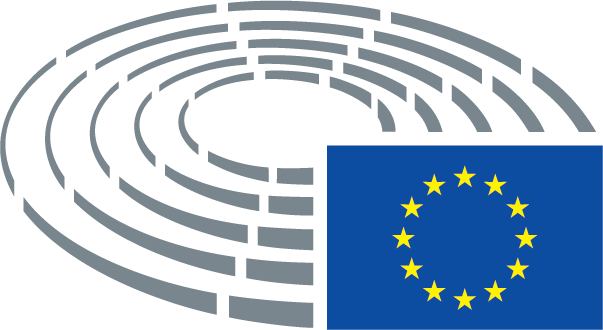 